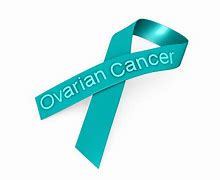 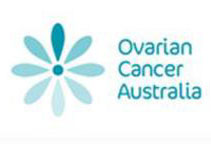 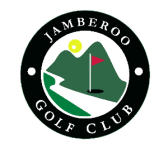 JAMBEROO LADIES 
Rescheduled OVARIAN CANCER CHARITY DAY 20213 person Hartball (wear something Teal)JAMBEROO LADIES 
Rescheduled OVARIAN CANCER CHARITY DAY 20213 person Hartball (wear something Teal)JAMBEROO LADIES 
Rescheduled OVARIAN CANCER CHARITY DAY 20213 person Hartball (wear something Teal)DATE:Tuesday 20th April 2021ADDRESS:Allowrie Street, Jamberoo FEES:$20 (includes game and morning tea)ENTRIES CLOSE:Monday 12th April 2021PLEASE NOTE COVID 
RESTRICTIONS:  Fixed tee time starts will be allocated
Lunch will not be provided but PRE-ORDERED pies, sausage rolls and sandwiches available from Pro Shop - contact 4236 0404Play will be subject to NSW Government Health regulations on the dayPlease return entry form together and fees (preferably by cheque or EFT as below) to:Marie Smith (Secretary), Jamberoo Golf Club PO Box 112, JAMBEROO  NSW 2533Phone:  0407 280 484  Email:  smithmarie59@yahoo.com.au,  or  
Judi O'Brien (Captain)  Phone:  0402 240 650  Email: judi_obrien@hotmail.com
Electric carts available for hire from Pro Shop - Contact 4236 0404Please return entry form together and fees (preferably by cheque or EFT as below) to:Marie Smith (Secretary), Jamberoo Golf Club PO Box 112, JAMBEROO  NSW 2533Phone:  0407 280 484  Email:  smithmarie59@yahoo.com.au,  or  
Judi O'Brien (Captain)  Phone:  0402 240 650  Email: judi_obrien@hotmail.com
Electric carts available for hire from Pro Shop - Contact 4236 0404Please return entry form together and fees (preferably by cheque or EFT as below) to:Marie Smith (Secretary), Jamberoo Golf Club PO Box 112, JAMBEROO  NSW 2533Phone:  0407 280 484  Email:  smithmarie59@yahoo.com.au,  or  
Judi O'Brien (Captain)  Phone:  0402 240 650  Email: judi_obrien@hotmail.com
Electric carts available for hire from Pro Shop - Contact 4236 0404Please return entry form together and fees (preferably by cheque or EFT as below) to:Marie Smith (Secretary), Jamberoo Golf Club PO Box 112, JAMBEROO  NSW 2533Phone:  0407 280 484  Email:  smithmarie59@yahoo.com.au,  or  
Judi O'Brien (Captain)  Phone:  0402 240 650  Email: judi_obrien@hotmail.com
Electric carts available for hire from Pro Shop - Contact 4236 0404Please return entry form together and fees (preferably by cheque or EFT as below) to:Marie Smith (Secretary), Jamberoo Golf Club PO Box 112, JAMBEROO  NSW 2533Phone:  0407 280 484  Email:  smithmarie59@yahoo.com.au,  or  
Judi O'Brien (Captain)  Phone:  0402 240 650  Email: judi_obrien@hotmail.com
Electric carts available for hire from Pro Shop - Contact 4236 0404Please return entry form together and fees (preferably by cheque or EFT as below) to:Marie Smith (Secretary), Jamberoo Golf Club PO Box 112, JAMBEROO  NSW 2533Phone:  0407 280 484  Email:  smithmarie59@yahoo.com.au,  or  
Judi O'Brien (Captain)  Phone:  0402 240 650  Email: judi_obrien@hotmail.com
Electric carts available for hire from Pro Shop - Contact 4236 0404Please return entry form together and fees (preferably by cheque or EFT as below) to:Marie Smith (Secretary), Jamberoo Golf Club PO Box 112, JAMBEROO  NSW 2533Phone:  0407 280 484  Email:  smithmarie59@yahoo.com.au,  or  
Judi O'Brien (Captain)  Phone:  0402 240 650  Email: judi_obrien@hotmail.com
Electric carts available for hire from Pro Shop - Contact 4236 0404Please return entry form together and fees (preferably by cheque or EFT as below) to:Marie Smith (Secretary), Jamberoo Golf Club PO Box 112, JAMBEROO  NSW 2533Phone:  0407 280 484  Email:  smithmarie59@yahoo.com.au,  or  
Judi O'Brien (Captain)  Phone:  0402 240 650  Email: judi_obrien@hotmail.com
Electric carts available for hire from Pro Shop - Contact 4236 0404Please return entry form together and fees (preferably by cheque or EFT as below) to:Marie Smith (Secretary), Jamberoo Golf Club PO Box 112, JAMBEROO  NSW 2533Phone:  0407 280 484  Email:  smithmarie59@yahoo.com.au,  or  
Judi O'Brien (Captain)  Phone:  0402 240 650  Email: judi_obrien@hotmail.com
Electric carts available for hire from Pro Shop - Contact 4236 0404Please return entry form together and fees (preferably by cheque or EFT as below) to:Marie Smith (Secretary), Jamberoo Golf Club PO Box 112, JAMBEROO  NSW 2533Phone:  0407 280 484  Email:  smithmarie59@yahoo.com.au,  or  
Judi O'Brien (Captain)  Phone:  0402 240 650  Email: judi_obrien@hotmail.com
Electric carts available for hire from Pro Shop - Contact 4236 0404Please return entry form together and fees (preferably by cheque or EFT as below) to:Marie Smith (Secretary), Jamberoo Golf Club PO Box 112, JAMBEROO  NSW 2533Phone:  0407 280 484  Email:  smithmarie59@yahoo.com.au,  or  
Judi O'Brien (Captain)  Phone:  0402 240 650  Email: judi_obrien@hotmail.com
Electric carts available for hire from Pro Shop - Contact 4236 0404CLUB:TEAM CONTACT NAME:TEAM CONTACT NAME:MOBILE:MOBILE:MOBILE:EMAIL:  Name:Name:Name:GA H'cap:GA H'cap:Golflink No:Golflink No:Golflink No:1:1:1:2:2:2:3:3:3:4:4:4:5:5:5:6:6:6:EFT Details:EFT Details:EFT Details:EFT Details:EFT Details:EFT Details:EFT Details:EFT Details:EFT Details:IMB Bank - BSB No. 641 800IMB Bank - BSB No. 641 800IMB Bank - BSB No. 641 800IMB Bank - BSB No. 641 800IMB Bank - BSB No. 641 800IMB Bank - BSB No. 641 800A/C No. 200197021A/C No. 200197021A/C No. 200197021Cheques should be made payable to Jamberoo Ladies Golf Club Cheques should be made payable to Jamberoo Ladies Golf Club Cheques should be made payable to Jamberoo Ladies Golf Club Cheques should be made payable to Jamberoo Ladies Golf Club Cheques should be made payable to Jamberoo Ladies Golf Club Cheques should be made payable to Jamberoo Ladies Golf Club Cheques should be made payable to Jamberoo Ladies Golf Club Cheques should be made payable to Jamberoo Ladies Golf Club Cheques should be made payable to Jamberoo Ladies Golf Club 